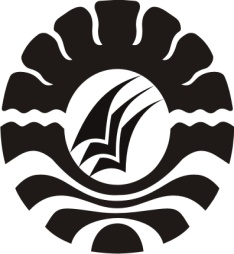 PENGARUH PENGGUNAAN QUIPPER SCHOOL TERHADAP HASIL BELAJAR SISWA PADA MATA PELAJARAN BAHASA INDONESIAPOKOK BAHASAN TEKS CERITA FABEL KELAS VIII DI SMP NEGERI13 MAKASSARSKRIPSIDiajukanuntukMemenuhiSebagianPersyaratanGunaMemperolehGelar SarjanaPendidikanpada Program StudiTeknologi Pendidikan Strata SatuFakultasIlmuPendidikanUniversitasNegeri MakassarOleh:MUHAMMAD AMRI1141040026PROGRAM STUDI TEKNOLOGI PENDIDIKANFAKULTAS ILMU PENDIDIKANUNIVERSITAS NEGERI MAKASSAR2015SKRIPSIPENGARUH PENGGUNAAN QUIPPER SCHOOL TERHADAP HASIL BELAJAR SISWA PADA MATA PELAJARAN BAHASA INDONESIAPOKOK BAHASAN TEKS CERITA FABEL KELAS VIII DI SMP NEGERI13 MAKASSARMUHAMMAD AMRIPROGRAM STUDI TEKNOLOGI PENDIDIKANFAKULTAS ILMU PENDIDIKANUNIVERSITAS NEGERI MAKASSAR2015